APSTIPRINĀTSSiguldas novada pašvaldībaIepirkuma komisijas sēdē2018.gada 20.septembra(protokols Nr.42)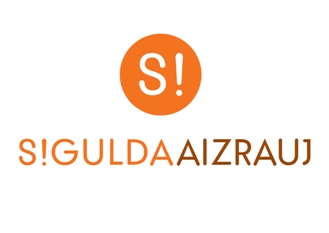 IEPIRKUMA(pamatojoties uz Publisko iepirkumu likuma 9.pantu)„Teritorijas labiekārtošana un lietus kanalizācijas izbūveMelioratoru ielā 2, un Pulkveža Brieža ielā 80, Siguldā, Siguldas novadā”(identifikācijas Nr. SNP 2018/42)NOLIKUMSSiguldas novads	20181. Vispārīgā informācija1.1.	Iepirkuma identifikācijas numurs  SNP 2018/421.2.	Pasūtītājs 1.2.1.	Siguldas novada pašvaldībaPasūtītāja rekvizīti:				Darba laiki: 	Pils iela 16, Sigulda				Pirmdiena	8:00 – 13:00 14:00 – 18:00Reģ. Nr.90000048152				Otrdiena	8:00 – 13:00 14:00 – 17:00A/S „SEB Banka”				Trešdiena	8:00 – 13:00 14:00 – 17:00Konts: LV15UNLA0027800130404		Ceturtdiena	8:00 – 13:00 14:00 – 18:00Tālr. Nr.67970844 				Piektdiena	8:00 – 14:00e-pasta adrese: pasvaldiba@sigulda.lv1.2.2.	Iepirkuma komisijas sastāvs un tās izveidošanas pamatojums:Iepirkuma komisija izveidota 25.01.2018. ar Siguldas novada pašvaldības domes sēdes lēmumu “Par izmaiņām Siguldas novada pašvaldības Iepirkuma komisijas sastāvā” (protokols Nr.2, §13), veiktas izmaiņas komisijas sastāvā 22.02.2018. ar Siguldas novada pašvaldības domes sēdes lēmumu (protokols Nr. 3, §8).1.2.3.   Kontaktpersonas:1.2.3.1. Par iepirkuma procedūru:	Siguldas novada pašvaldības Juridiskās pārvaldes speciāliste iepirkuma jautājumos Līga Landsberga, tālr. Nr. 67800949, e-pasta adrese: liga.landsberga@sigulda.lv;vai Siguldas novada pašvaldības Juridiskās pārvaldes vadītāja vietniece iepirkuma jautājumos Inguna Abzalone, tālr. Nr. 67800949, e-pasta adrese: iepirkumi@sigulda.lv;1.2.3.2. Par tehniskiem jautājumiem un būvniecības jautājumiem:Siguldas novada pašvaldības Īpašumu un vides pārvaldības nodaļas nekustamā īpašuma speciālists Lauris Lācgalvis, tālr. Nr.26363496, e-pasta adrese: lauris.lacgalvis@sigulda.lv.1.3.	Iepirkuma priekšmets Teritorijas labiekārtošana un lietus kanalizācijas izbūves darbi Melioratoru ielā 2 un P. Brieža ielā 80, Siguldā, Siguldas novadā. CPV kods: 45233200-1 (dažādi ceļu seguma būvdarbi)1.4.	Iepirkuma dokumentu saņemšana1.4.1.	Iepirkuma dokumenti ir bez maksas un brīvi pieejami Siguldas novada pašvaldības tīmekļa vietnē www.sigulda.lv.1.4.2. Ar iepirkuma dokumentiem ieinteresētajiem piegādātājiem ir iespējams iepazīties līdz 2018.gada 02.oktobrī plkst. 10:00 uz vietas, Siguldas novada pašvaldības Administrācijas ēkā, Zinātnes ielā 7, Siguldas pagastā, Siguldas novadā, 2.stāvā, 209.kabinetā.1.4.3. Ja ieinteresētais Pretendents pieprasa izsniegt iepirkuma dokumentus drukātā veidā, Pasūtītājs tos izsniedz ieinteresētajam Pretendentam 3 (triju) darba dienu laikā pēc tam, kad saņemts šo dokumentu pieprasījums, ievērojot nosacījumu, ka dokumentu pieprasījums iesniegts laikus pirms piedāvājumu iesniegšanas termiņa.1.4.4.Ja ieinteresētais Pretendents vēlas saņemt iepirkuma dokumentus drukātā veidā, Pasūtītājs var pieprasīt samaksu, kas nepārsniedz dokumentu pavairošanas un nosūtīšanas faktiskos izdevumus. 1.4.5.	Atbildes uz Pretendentu jautājumiem par šo iepirkumu tiks publicētas Siguldas novada pašvaldības tīmekļa vietnē www.sigulda.lv. Pretendenta pienākums ir pastāvīgi sekot tīmekļa vietnē publicētajai informācijai un ievērtēt to savā piedāvājumā.1.4.6.		Iepirkuma komisija nav atbildīga par to, ja kāda ieinteresētā persona nav iepazinusies ar informāciju, kam ir nodrošināta brīva un tieša elektroniskā pieeja.1.5.	Līguma izpildes laiks1.5.1.	Ar uzvarējušo Pretendentu tiks slēgts 1 (viens) līgums par teritorijas labiekārtošanu un lietus kanalizācijas izbūves darbiem Melioratoru ielā 2 un Pulkveža Brieža ielā 80, Siguldā, Siguldas novadā;1.5.2.	Līguma izpildes termiņi: teritorijas labiekārtošana un lietus kanalizācijas izbūve darbi Melioratoru ielā 2 un Pulkveža Brieža ielā 80 Siguldā, Siguldas novadā – 90 dienu laikā. Būvniecības līgums tiks noslēgts pēc līdzfinansējuma saņemšanas no nekustamā īpašuma biedrībām- nekustamā īpašuma īpašnieku biedrība “Melioratoru 2” un Dzīvokļu īpašnieku biedrību “Pulkveža Brieža 80”.1.5.3. Pasūtītājs iepirkuma līgumu slēgs tikai pēc tam, kad nekustamā īpašuma īpašnieku biedrība “Melioratoru 2” un Dzīvokļu īpašnieku biedrību “Pulkveža Brieža 80” būs ieskaitījusi līdzfinansējuma daļu Pasūtītāja bankas kontā.1.6.	Piedāvājuma iesniegšanas vieta, datums, laiks un kārtība1.6.1.	 Pretendenti piedāvājumus var iesniegt līdz 02.10.2018. plkst.10:00 209.kabinetā, 2.stāvā, Zinātnes ielā 7, Siguldas pagastā, pie jaunākā speciālista iepirkumu jautājumos, iesniedzot tos personīgi vai atsūtot pa pastu. Pasta sūtījumam jābūt nogādātam šajā punktā noteiktajā adresē līdz iepriekš minētajam termiņam.1.6.2.	 Piedāvājumi, kas iesniegti pēc Nolikuma 1.6.1.punktā minētā termiņa, netiks pieņemti. Pa pastu sūtītos piedāvājumus, kas saņemti pēc minētā termiņa, neatvērtus nosūtīs atpakaļ iesniedzējam. 1.7.	Piedāvājuma nodrošinājums1.7.1. Iesniedzot piedāvājumu, Pretendents iesniedz piedāvājuma nodrošinājumu 2500,00 EUR (divi tūkstoši pieci simti euro un 00 centi) apmērā. Piedāvājuma nodrošinājumu izsniedz Latvijas Republikā vai citā Eiropas Savienības vai Eiropas Ekonomiskās zonas dalībvalstī reģistrēta banka, kredītiestādes filiāle vai apdrošināšanas sabiedrība, kas Latvijas Republikas normatīvajos tiesību aktos noteiktajā kārtībā ir uzsākusi pakalpojumu sniegšanu Latvijas Republikas teritorijā. Piedāvājuma nodrošinājuma spēkā esamības termiņam ir jābūt 90 (deviņdesmit) dienas no iepirkuma piedāvājumu atvēršanas dienas.1.7.2. Pretendenta piedāvājums, kuram nav pievienots atbilstoši Nolikuma 1.7.1. punkta prasībām noformēts piedāvājuma nodrošinājums, tiks noraidīts. 1.7.3. Piedāvājuma nodrošinājums stājas spēkā ne vēlāk kā piedāvājuma atvēršanas dienā un ir spēkā īsākajā no šādiem termiņiem, izņemot Publisko iepirkumu likuma 50.panta sestajā daļā minēto gadījumu:1.7.3.1. iepirkuma Nolikuma 1.7.1.punktā noteiktajā piedāvājuma nodrošinājuma spēkā esības termiņā;1.7.3.2. līdz dienai, kad izraudzītais Pretendents, kuram piešķiramas līguma slēgšanas tiesības iesniedz līguma izpildes nodrošinājumu; 1.7.3.3. 	līdz iepirkuma līgumu noslēgšanai.1.7.4.	Nodrošinājuma devējs izmaksā Pasūtītājam Publisko iepirkumu likuma 50.panta sestajā daļā noteiktajos gadījumos. 1.7.5. Piedāvājuma nodrošinājuma oriģināls tiks atdots:1.7.5.1. Pretendentam, kuram nav piešķirtas līguma slēgšanas tiesības - pēc abpusējas  iepirkuma līgumu parakstīšanas ar Pretendentu, kuram piešķirtas līguma slēgšanas tiesības;1.7.5.2. Pretendentam, kuram piešķiramas līguma slēgšanas tiesības – pēc iepirkuma līgumu parakstīšanas un līguma izpildes nodrošinājuma iesniegšanas;1.7.5.3. visiem Pretendentiem - ja iepirkuma procedūra tiek pārtraukta vai izbeigta.1.7.6.	Līguma izpildes nodrošinājumam jābūt spēkā iepirkuma līgumu izpildes laikā. Līguma izpildes nodrošinājuma apmērs atbilstoši nolikuma 9.pielikumā “Līgumu projekts” noteiktajam.1.8.	Piedāvājuma noformēšana1.8.1.	Piedāvājums iesniedzams aizlīmētā un aizzīmogotā aploksnē (vai citā iepakojumā), uz kuras jānorāda:1.8.1.1. pasūtītāja nosaukums un adrese;1.8.1.2. pretendenta nosaukums un adrese; 1.8.1.3. atzīme: ”Piedāvājums iepirkumam„Teritorijas labiekārtošana un lietus kanalizācijas izbūveMelioratoru ielā 2, un Pulkveža Brieža ielā 80, Siguldā, Siguldas novadā”identifikācijas Nr. SNP 2018/42neatvērt līdz 02.10.2018. plkst.10:00”1.8.2. Piedāvājums sastāv no trim daļām un piedāvājuma nodrošinājuma:pretendentu atlases dokumentiem (1 oriģināls un 1 kopija);tehniskā piedāvājuma (1 oriģināls un 1 kopija);finanšu piedāvājuma (1 oriģināls un 1 kopija). 1.8.3. Piedāvājuma visas daļas iesniedz Nolikuma 1.8.1.punktā minētajā aploksnē (vai citā iepakojumā). Piedāvājuma dokumentiem jābūt sanumurētiem, cauršūtiem (caurauklotiem) tā, lai dokumentus nebūtu iespējams atdalīt, un jāatbilst pievienotajam satura radītājam (uz piedāvājuma daļu oriģināliem un to kopijām norāda attiecīgi „ORIĢINĀLS” un „KOPIJA”). 1.8.4.	Dokumentu noformēšanā Pretendentam jāievēro Ministru kabineta 2018.gada 4.septembra Ministru Kabineta noteikumu Nr.558 „Dokumentu izstrādāšanas un noformēšanas kārtība” prasības.1.8.5.  Piedāvājums jāsagatavo valsts valodā. Ja kāds no Pretendenta iesniegtajiem dokumentiem nav valsts valodā, tas jānoformē atbilstoši Ministru kabineta 2000.gada 22.augusta noteikumos Nr.291 „Kārtība, kādā apliecināmi dokumentu tulkojumi valsts valodā” 6.punktā norādītajam. 1.8.6.	Elektroniskā veidā jāiesniedz tehniskais piedāvājums un finanšu piedāvājums. Tiem jābūt veidotiem kā Microsoft Word un/vai Excel dokumentiem. Elektroniskajam datu nesējam (CD), kas satur tehnisko piedāvājumu un finanšu piedāvājumu, jābūt ievietotam Nolikuma 1.8.1.punktā minētajā aploksnē. Ja konstatētas pretrunas starp Pretendenta iesniegto piedāvājuma oriģinālu, piedāvājuma kopijām un iesniegto CD disku, tad tiks vērtēta piedāvājuma oriģinālā iekļautā informācija.1.8.7.	Iesniegtie piedāvājumi, izņemot Nolikuma 1.6.2.punktā noteikto gadījumu, ir Pasūtītāja īpašums un netiek atdoti atpakaļ Pretendentiem.1.9. Informācijas sniegšana un apmaiņa1.9.1.	Papildu informācijas sniegšana par iepirkuma dokumentos iekļautajām prasībām attiecībā uz piedāvājumu sagatavošanu un iesniegšanu vai Pretendentu atlasi tiek nodrošināta 3 (trīs) darba dienu laikā, bet ne vēlāk kā 4 (četras) dienas pirms piedāvājuma iesniegšanas termiņa beigām, ja Pretendents informāciju pieprasījis laikus.1.9.2.	Papildu informāciju Pasūtītājs ievieto Siguldas novada pašvaldības tīmekļa vietnē www.sigulda.lv, kurā ir pieejami iepirkuma dokumenti, norādot arī uzdoto jautājumu. 1.9.3.	Informācijas apmaiņa starp Pasūtītāju un Pretendentiem notiek rakstveidā: pa pastu (lēnāka) vai e-pastu (ātrāka). 1.9.4.	Laikā no piedāvājumu iesniegšanas dienas līdz to atvēršanas brīdim Pasūtītājs nesniedz informāciju par citu piedāvājumu esamību. Piedāvājumu vērtēšanas laikā līdz rezultātu paziņošanai Pasūtītājs nesniedz informāciju par vērtēšanas procesu.2. Informācija par iepirkuma priekšmetu2.1. Iepirkuma priekšmeta apraksts 2.1.1.	Iepirkuma priekšmets teritorijas labiekārtošana un lietus kanalizācijas izbūve darbi Melioratoru ielā 2 un Pulkeža Brieža ielā 80 Siguldā, Siguldas novadā, kas jāveic saskaņā ar labiekārtošanas projektu (Nolikuma 8.pielikums), tehnisko specifikāciju (Nolikuma 2.pielikums), darbu izmaksu tāmes sagatavi (Nolikuma 3.pielikums).	CPV kods: 45233200-1 (dažādi ceļu seguma būvdarbi)2.1.2.	Pretendents piedāvājumu iesniedz par visu iepirkuma priekšmetu.2.1.3. 	Pretendentam nav tiesību iesniegt Piedāvājuma variantus.3.Prasības pretendentiem 3.1.Nosacījumi pretendenta dalībai iepirkuma procedūrā3.1.1. Iepirkumā var piedalīties piegādātāji Publisko iepirkumu likuma 1.panta 22.punkta izpratnē, kuri ir iesnieguši iepirkuma Nolikuma 4.sadaļā minētos dokumentus. Piedalīšanās iepirkumā ir Pretendenta brīvas gribas izpausme. Iepirkuma noteikumi visiem Pretendentiem ir vienādi.3.1.2. Pretendents ir reģistrēts Latvijas Republikas Uzņēmuma reģistra Komercreģistrā vai līdzvērtīgā reģistrā ārvalstīs.3.1.3.	Pretendents ir reģistrēts Būvkomersantu reģistrā Latvijas Republikas normatīvajos aktos noteiktajā kārtībā vai līdzvērtīgā reģistrā ārvalstīs. 3.1.4.  Iepirkuma komisija ir tiesīga noraidīt Pretendenta piedāvājumu, ja:1) Pretendents nav iesniedzis kaut vienu no iepirkuma Nolikuma 4.sadaļā minētajiem dokumentiem;2) Pretendenta tehniskais piedāvājums nav sagatavots atbilstoši Darba uzdevumā izvirzītajām prasībām;3) Pretendents ir sniedzis nepatiesu informāciju savas kvalifikācijas novērtēšanai vai vispār nav sniedzis pieprasīto informāciju.3.1.5.	Iepirkuma komisija Pretendentu, kuram būtu piešķiramas iepirkuma līguma slēgšanas tiesības, izslēdz no dalības iepirkumā jebkurā no Publisko iepirkumu likuma 9.panta astotajā daļā minētajiem gadījumiem. 3.2.Prasības attiecībā uz pretendenta saimniecisko un finansiālo stāvokli un iespējām veikt būvdarbus3.2.1.	Pretendenta katra gada (2015.g., 2016.g., 2017.g.) finanšu apgrozījumam jābūt ne mazākam, kā 170 000,00 EUR (bez PVN).3.2.2.	Pretendenti, kas dibināti vēlāk, apliecina, ka katra gada finanšu apgrozījums nostrādātajā periodā nav mazāks, kā 170 000,00 (bez PVN). 3.2.3.  Ja Pretendents ir reģistrēts ārvalstī, lai apliecinātu atbilstību Nolikuma 3.2.1., 3.2.2.punktā noteiktajām prasībām, Pretendentam ir tiesības iesniegt līdzvērtīgus dokumentus atbilstoši to reģistrācijas valsts normatīvajam regulējumam.3.2.4.  Pretendents spēj uzņemties atbildību par riskiem, kas var iestāties līgumu izpildes laikā.3.2.5.  Piegādātājs var balstīties uz citu uzņēmēju iespējām, ja tas ir nepieciešams konkrētā līgumu izpildei, neatkarīgi no savstarpējo attiecību tiesiskā rakstura. Šādā gadījumā Pretendents pierāda Pasūtītājam, ka viņa rīcībā būs nepieciešamie resursi, iesniedzot šo uzņēmēju un Pretendenta parakstītu apliecinājumu vai vienošanos par sadarbību konkrētā līgumu izpildei. 3.3.Prasības attiecībā uz pretendenta tehniskajām un profesionālām spējām un iespējām veikt būvdarbus 3.3.1.	Pretendentam iepriekšējo 5 (piecu) gadu laikā (vai īsākā, ja pretendents reģistrēts vēlāk) ir jābūt pieredzei vismaz  2 (divos) objektos ir, kur veikta:a) ceļu un laukumu labiekārtošana vai lietus ūdens kanalizācijas ārējo tīklu izbūves darbi;b) ceļu un laukumu labiekārtošana un lietus ūdens kanalizācijas ārējo tīklu izbūves darbi. Katrā objektā darbu izmaksas ir ne mazākas kā 120 000,00 EUR bez PVN,  iepriekš minētie darbi ir pilnībā pabeigti.Papildus jābūt 2 (divām) pozitīvām atsauksmēm par iepriekš minētajiem darbiem un atbilstoši punktā noteiktajai prasībai.3.3.2. Pretendenta atbildīgajam būvdarbu vadītājam ir vismaz 5 (piecu) gadu ilga pieredze būvdarbu vadīšanā, ar nosacījumu, ka tas ir vadījis vismaz 2 (divus) objektus, kur ir veikta:a) ceļu un laukumu labiekārtošana vai lietus ūdens kanalizācijas ārējo tīklu izbūves darbi;b) ceļu un laukumu labiekārtošana un lietus ūdens kanalizācijas ārējo tīklu izbūves darbi. Katrā objektā darbu izmaksas ir ne mazākas kā 120 000,00 EUR bez PVN,  iepriekš minētie darbi ir pilnībā pabeigti.3.3.3. Iepirkuma Nolikuma 3.3.2 punktā minētajiem speciālistiem jābūt Latvijas Republikā prakses tiesības piešķirošam spēkā esošs būvprakses sertifikātam attiecīgajā jomā. Ārvalstu speciālistu kvalifikācijai jāatbilst speciālista reģistrācijas valsts prasībām noteiktu pakalpojumu sniegšanai.3.3.4.	Pretendentam ir jābūt pieejamam tehniskajam personālam, kas nepieciešams iepirkuma priekšmetā minēto darbu kvalitatīvai un savlaicīgai veikšanai. 3.3.5.	Līguma slēgšanas gadījumā Pretendents nodrošinās: 3.3.5.1. civiltiesiskās atbildības apdrošināšanu Ministru kabineta 2014.gada 19.augusta noteikumos Nr.502 „Noteikumi par būvspeciālistu un būvdarbu veicēju civiltiesiskās atbildības obligāto apdrošināšanu” noteiktajā kārtībā un iesniedz Pasūtītājam apdrošināšanas polises kopiju/-as, 10 (desmit) darba dienu laikā no Līguma parakstīšanas dienas. 3.3.5.2. visu celtniecības risku apdrošināšanu 20% apmērā no Pretendenta piedāvātās Līguma cenas un iesniedz Pasūtītājam apdrošināšanas polises kopiju 10 (desmit) darba dienu laikā no Līguma parakstīšanas dienas.3.3.6.	Konkrētā līguma izpildē, lai pierādītu atbilstību iepirkuma Nolikuma kvalifikācija prasībām, Pretendents drīkst balstīties uz citu uzņēmēju iespējām, neatkarīgi no savstarpējo attiecību tiesiskā rakstura. Pretendents aizpilda Apakšuzņēmējiem nododamo darbu saraksta tabulu. Sarakstā iekļauj visus uzņēmējus un pierāda Pasūtītājam, ka viņa rīcībā būs nepieciešamie resursi, iesniedzot šo uzņēmēju un Pretendenta parakstītu apliecinājumu vai vienošanos par sadarbību un/vai resursu nodošanu Pretendenta rīcībā konkrētā līguma izpildei.3.3.7. Ja Pretendents plāno piesaistīt apakšuzņēmējus, tad tie ir piesaistāmi saskaņā ar Publisko iepirkumu likuma 63.panta noteikumiem. 3.3.8.	Ja Pretendents plāno nomainīt līguma izpildē iesaistīto personālu vai plāno apakšuzņēmēju nomaiņu, tad tie ir nomaināmi un/vai piesaistāmi saskaņā ar Publisko iepirkumu likuma 62.panta noteikumiem. 4. Iesniedzamie dokumenti4.1.Pretendentu atlases dokumenti4.1.1.	Pretendenta pieteikums dalībai iepirkumā (1.pielikums). Pieteikumu paraksta Pretendenta pilnvarota persona. 4.1.2.	Pretendenta apliecinājums par pretendenta gada finanšu apgrozījumu par 2015.g., 2016.g., 2017.gadu, norādot apgrozījumu par katru gadu atsevišķi un kopā. Uzņēmumiem, kas dibināti vēlāk apliecinājums par gada finanšu apgrozījumu nostrādātajā periodā.4.1.3. Informācija par pretendenta pieredzi atbilstoši 3.3.1.punktā noteiktajām prasībām, norādot darbu pasūtītāju, objekta nosaukumu, darbu veidu, izpildes vietu, būvdarbu izpildes periodu (jānorāda arī datums, kad objekti nodoti ekspluatācijā), apjomu (izmaksas EUR bez PVN). Saraksts ar objektiem noformējams atbilstoši Nolikumam pievienotajai formai (Nolikuma 4.pielikums).4.1.4.   2 (divas) pozitīvas atsauksmes, kurās apliecināta Pretendenta pieredze Nolikuma 3.3.1. punktā norādīto darbu izpildē.4.1.5. Informācija par atbildīgā būvdarbu vadītāja pieredzi atbilstoši Nolikuma 3.3.2.punktā noteiktajām prasībām (Nolikuma 5.pielikums). Būvdarbu vadītājam par norādītajiem darbiem jāiesniedz dokumenti (piemēram, būvdarbu vadītāju saistību rakstu kopijas, būvatļauju kopijas, akts par izpildītiem būvdarbiem, atsauksmi no pasūtītāja utt.), kas apliecina būvdarbu vadītāja statusu attiecīgo būvdarbu veikšanāPapildus jāpievieno iesaistītā darbinieka darba līguma/uzņēmuma līgumu kopija vai Pretendentu rakstiski apliecinājums par darba/uzņēmuma līgumu esamību, vai iesaistītā darbinieka parakstīts apliecinājums par gatavību piedalīties iepirkumā un gadījumā, ja Pretendentam tiks piešķirtas līguma slēgšanas tiesības, noslēgt ar to savstarpējus līgumus par tiem uzticēto būvdarbu izpildi.4.1.6. Gadījumā, ja pretendents piesaista ārvalstu speciālistu, Pretendents iesniedz apliecinājumu, ka tā piesaistītie ārvalstu speciālisti ir tiesīgi sniegt konkrētos pakalpojumus, kā arī gadījumā, ja ar pretendentu tiks noslēgts iepirkuma līgums, tas ne vēlāk kā piecu darbdienu laikā no iepirkuma līguma noslēgšanas normatīvajos aktos noteiktajā kārtībā iesniegs atzīšanas institūcijas deklarāciju par īslaicīgu profesionālo pakalpojumu sniegšanu Latvijas Republikā reglamentētajā profesijā.4.1.7. Pretendents iesniedz visu informāciju par tehnisko personālu atbilstoši Nolikuma 6.pielikumam.4.1.8.	 Apdrošināšanas sabiedrības polises kopija vai apliecinājums par iespēju veikt Nolikuma 3.3.5.punktā paredzētās apdrošināšanas.4.1.9. Ja Pretendents plāno piesaistīt apakšuzņēmējus – informācija par konkrētajiem apakšuzņēmējiem un tiem nododamo darbu saraksts un apjoms. Informācija jāsagatavo un jāiesniedz pēc klātpievienotās tabulas par visiem piesaistītajiem apakšuzņēmējiem.4.2.Tehniskais piedāvājums4.2.1.	Tehniskais piedāvājums jāsagatavo saskaņā ar Būvprojektu (Nolikuma 8.pielikums), tehnisko specifikāciju (Nolikuma 2.pielikums), darbu izmaksu tāmes sagatavi (Nolikuma 3.pielikums). 4.2.2.	Tehniskā piedāvājuma sastāvs:4.2.2.1. Darbu izmaksas tāmēm saskaņā ar tehnisko specifikāciju;4.2.2.2. Būvdarbu garantijas laiks (norādīt mēnešos). Pretendenta piedāvātajam būvdarbu garantijas laikam ir jābūt ne īsākam kā 36 mēneši. 4.2.2.3. Kvalitātes nodrošināšanas plāns. Kvalitātes nodrošināšanas plāns atspoguļo Pretendenta garantētās iespējas veikt darbus, kuru kvalitāte būs atbilstoša Latvijas Republikā spēkā esošajiem būvnormatīviem un iepirkuma noteikumiem;4.2.2.4. Darbu izpildes laika grafiku – kalendārajās dienās. 4.2.3.	Tehnisko piedāvājumu paraksta Pretendenta pilnvarota persona. 4.3.Finanšu piedāvājums4.3.1.	Pretendents finanšu piedāvājumā norāda kopējo cenu, par kādu Nolikumā noteiktajā termiņā tiks veikti laukumu pārbūves un teritorijas labiekārtošanas darbi. Finanšu piedāvājums jāsagatavo atbilstoši Nolikumam pievienotajai finanšu piedāvājuma formai (7.pielikums). 4.3.2.	Finanšu piedāvājumā cenu norāda euro (EUR) bez pievienotās vērtības nodokļa, atsevišķi norāda pievienotās vērtības nodokli (PVN) un cenu, ieskaitot PVN. 4.3.3.	Finanšu piedāvājumu paraksta Pretendenta pilnvarota persona.5. Iepirkuma norisePar visiem ar iepirkuma procedūras organizēšanu un norisi saistītiem jautājumiem ir atbildīga Siguldas novada pašvaldības Iepirkuma komisija. Iepirkuma komisijas uzdevums ir izvēlēties Pretendentu, kura piedāvājums atbilst šī iepirkuma Nolikuma prasībām.5.1. Piedāvājumu vērtēšana5.1.1.	 Piedāvājumu noformējuma pārbaudi, Pretendentu atlases dokumentu atbilstības pārbaudi, Tehnisko piedāvājumu atbilstību tehniskajai specifikācijai un piedāvājuma izvēli saskaņā ar izraudzīto piedāvājuma izvēles kritēriju – saimnieciski visizdevīgākais piedāvājums, kuru nosaka vērtējot cenu – Iepirkuma komisija veic slēgtā sēdē. 5.1.2.	Ja Iepirkumu komisija konstatēs atšķirības starp Nolikuma 1. un 7.pielikumu, tad tiks vērtēta 7.pielikumā iekļautā informācija.5.1.3.	Vērtējot piedāvājumu, Iepirkuma komisija ņem vērā tā kopējo cenu bez pievienotās vērtības nodokļa.5.1.4.	Iepirkuma komisija izvēlas no piedāvājumiem, kas atbilst Nolikuma prasībām saimnieciski visizdevīgāko piedāvājumu, kuru nosaka vērtējot cenu. 5.1.5. Ja Pasūtītāja Iepirkuma komisija konstatē, ka atbilstoši noteiktajam piedāvājuma izvēles kritērijam vairākiem piedāvājumiem novērtējums ir vienāds, tad līgum slēgšanas tiesības tiek piešķietas pretendentam, kuram lielāks finanšu apgrozījums 2017.gadā.5.2. Aritmētisku kļūdu labošanaAritmētisku kļūdu labošanu Iepirkuma komisija veic saskaņā ar Publisko iepirkumu likuma 41.panta devīto daļu.5.3. Nepamatoti lēta piedāvājuma noteikšanaJa Pretendenta iesniegtais piedāvājums ir nepamatoti lēts, Iepirkuma komisija rīkojas saskaņā ar Publisko iepirkumu likuma 53.pantu.5.4.	Gadījumā, ja iepirkumam tiks iesniegts tikai viens piedāvājums, kas pilnībā atbildīs Nolikuma prasībām, Pretendents, kas iesniedzis šo piedāvājumu, var tikt atzīts par iepirkuma uzvarētāju.5.5.	Ja neviens no iesniegtajiem piedāvājumiem netiks izskatīts vai netiks atzīts par atbilstošu, Iepirkuma komisijai ir tiesības uzvarētāju nepaziņot un iepirkumu izbeigt. Šādā gadījumā Iepirkuma komisija pieņem lēmumu par jauna iepirkuma organizēšanu.6.Iepirkuma līgums6.1. Pasūtītājs slēgs iepirkuma līgumu (Nolikuma 9.pielikums) ar izraudzīto Pretendentu, pamatojoties uz tā iesniegto piedāvājumu un saskaņā ar iepirkuma Nolikumu un pēc tam, kad nekustamā īpašuma īpašnieku biedrība “Melioratoru 2” un dzīvokļu īpašnieku biedrību “Pulkveža Brieža 80” būs ieskaitījusi līdzfinansējuma daļu Pasūtītāja bankas kontā.	Pasūtītājs samaksās Izpildītājam par mēnesī kvalitatīvi izpildītiem Darbiem, saskaņā ar Līguma projekta nosacījumiem (Nolikuma 9.pielikums).6.2.	Uzvarējušam Pretendentam iepirkuma līgums ir jānoslēdz ar Pasūtītāju ne vēlāk, kā 5 (piecu) darba dienu laikā pēc rakstiska uzaicinājuma (uz Pretendenta norādīto e-pastu) par iepirkuma līguma noslēgšanu izsūtīšanas brīža. Ja šajā punktā minētajā termiņā Pretendents neparaksta iepirkuma līgumu, tas tiek uzskatīts par Pretendenta atteikumu slēgt iepirkuma līgumu, kā rezultātā iestājas Publisko iepirkumu likuma 50.panta sestās daļas noteiktais.6.3.	Ja uzvarējušais Pretendents kavējas vai atsakās slēgt iepirkuma līgumu Nolikuma 6.2.punktā minētajā termiņā, iepirkuma līgums tiks slēgts ar nākamo Pretendentu, kurš iesniedzis saimnieciski visizdevīgāko piedāvājumu.6.4.	Grozījumus iepirkuma līgumā, izdara, ievērojot Publisko iepirkumu likuma 61.panta noteikumus.7.Iepirkuma komisijas tiesības un pienākumi7.1.Iepirkuma komisijas tiesības7.1.1.	Pārbaudīt nepieciešamo informāciju kompetentā institūcijā, publiski pieejamās datubāzēs vai citos publiski pieejamos avotos, ja tas nepieciešams piedāvājumu atbilstības pārbaudei, Pretendentu atlasei, piedāvājumu vērtēšanai un salīdzināšanai, kā arī lūgt, lai kompetenta institūcija papildina vai izskaidro dokumentus, kas iesniegti komisijai. Pasūtītājs termiņu nepieciešamās informācijas iesniegšanai nosaka samērīgi ar laiku, kas nepieciešams šādas informācijas sagatavošanai un iesniegšanai.7.1.2.	Ja Pasūtītājs ir pieprasījis izskaidrot vai papildināt iesniegtos dokumentus, bet Pretendents to nav izdarījis atbilstoši Pasūtītāja noteiktajām prasībām, Pasūtītājam nav pienākums atkārtoti pieprasīt, lai tiek izskaidrota vai papildināta šajos dokumentos ietvertā informācija.7.1.3.	Pieaicināt ekspertu Pretendenta piedāvājuma noformējuma pārbaudei, piedāvājuma atbilstības pārbaudei, kā arī piedāvājuma vērtēšanai.7.1.4.	Pieprasīt, lai Pretendents precizētu informāciju par savu piedāvājumu, ja tas nepieciešams piedāvājuma noformējuma pārbaudei, Pretendentu atlasei, piedāvājuma atbilstības pārbaudei, kā arī piedāvājumu vērtēšanai un salīdzināšanai.7.1.5.	Ja piedāvājums nav noformēts atbilstoši Nolikuma 1.8.punktā minētajām prasībām un/vai iesniegtie dokumenti neatbilst kādai no Nolikuma 4.sadaļas prasībām, Iepirkumu komisija var lemt par iesniegtā piedāvājuma tālāko neizskatīšanu un nevērtēšanu, pieņemot argumentētu lēmumu par to.7.1.6.	Ja Pretendenta  (Nolikuma 1.pielikums) nav aizpildīts pilnībā vai atbilstoši prasītajai informācijai, Iepirkuma komisija turpmāk šo piedāvājumu neizskata un nevērtē. Šajā gadījumā Pretendenta iesniegtais Piedāvājums paliek Pasūtītāja īpašumā un netiek atdots Pretendentam.7.1.7.	Normatīvajos aktos noteiktajā kārtībā labot aritmētiskās kļūdas Pretendentu finanšu piedāvājumos, informējot par to Pretendentu.7.1.8.  Izvēlēties nākamo saimnieciski visizdevīgāko piedāvājumu, ja izraudzītais Pretendents atsakās slēgt iepirkuma līgumu ar Pasūtītāju. 7.1.9.	Lemt par iepirkuma izbeigšanu vai pārtraukšanu.7.1.10.	Neizvēlēties nevienu no piedāvājumiem, ja tie pārsniedz Siguldas novada pašvaldības budžetā piešķirtos līdzekļus.7.1.11.	Noraidīt piedāvājumus, ja tie neatbilst iepirkuma Nolikuma prasībām.7.1.12.	Iepirkuma komisija patur sev tiesības nekomentēt iepirkuma norises gaitu.7.1.13.		Iepirkuma komisija Pretendentu, kuram būtu piešķiramas iepirkuma līguma slēgšanas tiesības, izslēdz no dalības iepirkumā jebkurā no šādiem Publisko iepirkumu likuma, turpmāk – PIL, 9.panta astotajā daļā paredzētajiem gadījumiem:7.1.13.1.pasludināts pretendenta maksātnespējas process (izņemot gadījumu, kad maksātnespējas procesā tiek piemērots uz parādnieka maksātspējas atjaunošanu vērsts pasākumu kopums), apturēta tā saimnieciskā darbība vai pretendents tiek likvidēts (PIL 9.panta astotās daļas 1.punkts);7.1.13.2. ir konstatēts, ka piedāvājumu iesniegšanas termiņa pēdējā dienā vai dienā, kad pieņemts lēmums par iespējamu līguma slēgšanas tiesību piešķiršanu, pretendentam Latvijā vai valstī, kurā tas reģistrēts vai kurā atrodas tā pastāvīgā dzīvesvieta, ir nodokļu parādi, tajā skaitā valsts sociālās apdrošināšanas obligāto iemaksu parādi, kas kopsummā kādā no valstīm pārsniedz 150 euro. Attiecībā uz Latvijā reģistrētiem un pastāvīgi dzīvojošiem pretendentiem pasūtītājs ņem vērā informāciju, kas ievietota Ministru kabineta noteiktajā informācijas sistēmā Valsts ieņēmumu dienesta publiskās nodokļu parādnieku datubāzes un Nekustamā īpašuma nodokļa administrēšanas sistēmas pēdējās datu aktualizācijas datumā (PIL 9.panta astotās daļas 2.punkts);7.1.13.3.iepirkuma procedūras dokumentu sagatavotājs (pasūtītāja amatpersona vai darbinieks), iepirkuma komisijas loceklis vai eksperts ir saistīts ar pretendentu PIL 25.panta pirmās un otrās daļas izpratnē vai ir ieinteresēts kāda pretendenta izvēlē, un pasūtītājam nav iespējams novērst šo situāciju ar mazāk pretendentu ierobežojošiem pasākumiem (PIL 9.panta astotās daļas 3.punkts);7.1.13.4.uz pretendenta norādīto personu, uz kuras iespējām pretendents balstās, lai apliecinātu, ka tā kvalifikācija atbilst prasībām, kas noteiktas paziņojumā par plānoto līgumu vai iepirkuma nolikumā, kā arī uz personālsabiedrības biedru, ja pretendents ir personālsabiedrība, ir attiecināmi iepirkuma Nolikuma 7.1.13.1., 7.1.13.2. un 7.1.13.3.apakšpunktā (PIL 9.panta astotās daļas 1., 2. un 3.punktā) minētie nosacījumi (PIL 9.panta astotās daļas 4.punkts);7.1.13.5.pretendents ir ārzonā reģistrēta juridiskā persona vai personu apvienība.7.1.14.	Lai pārbaudītu, vai pretendents nav izslēdzams no dalības iepirkumā nolikuma 7.1.13.1., 7.1.13.2. un 7.1.13.4.apakšpunktā (PIL 9.panta astotās daļas 1., 2. vai 4.punktā) minēto apstākļu dēļ, iepirkuma komisija:7.1.14.1. attiecībā uz Latvijā reģistrētu vai pastāvīgi dzīvojošu pretendentu un PIL 9.panta astotās daļas 4.punktā minēto personu, izmantojot Ministru kabineta noteikto informācijas sistēmu, Ministru kabineta noteiktajā kārtībā iegūst informāciju:7.1.14.1.1.par nolikuma 7.1.12.1. un 7.1.13.5.apakšpunktā (PIL 9.panta astotās daļas 1. un 5.punktā) minētajiem faktiem – no Uzņēmumu reģistra;7.1.14.1.2.par nolikuma 7.1.14.2.apakšpunktā (PIL 9.panta astotās daļas 2.punktā) minēto faktu – no Valsts ieņēmumu dienesta un Latvijas pašvaldībām. Komisija attiecīgo informāciju no Valsts ieņēmumu dienesta un Latvijas pašvaldībām ir tiesīga saņemt, neprasot pretendenta un PIL 9.panta astotās daļas 4.punktā minētās personas piekrišanu;7.1.14.2.attiecībā uz ārvalstī reģistrētu vai pastāvīgi dzīvojošu pretendentu un PIL 9.panta astotās daļas 4.punktā minēto personu pieprasa, lai pretendents iesniedz attiecīgās kompetentās institūcijas izziņu, kas apliecina, ka uz to un PIL 9.panta astotās daļas 4.punktā minēto personu neattiecas PIL 9.panta astotajā daļā noteiktie gadījumi. Termiņu izziņas iesniegšanai komisija nosaka ne īsāku par 10 (desmit) darbdienām pēc pieprasījuma izsniegšanas vai nosūtīšanas dienas. Ja attiecīgais pretendents noteiktajā termiņā neiesniedz minēto izziņu, iepirkuma komisija to izslēdz no dalības iepirkumā.7.1.15. Atkarībā no atbilstoši nolikuma 7.1.14.1.2.apakšpunktam veiktās pārbaudes rezultātiem iepirkuma komisija:7.1.15.1. neizslēdz pretendentu no dalības iepirkumā, ja konstatē, ka saskaņā ar Ministru kabineta noteiktajā informācijas sistēmā esošo informāciju pretendentam un PIL 9.panta astotās daļas 4.punktā minētajai personai nav nodokļu parādu, tai skaitā valsts sociālās apdrošināšanas obligāto iemaksu parādu, kas kopsummā pārsniedz 150 euro;7.1.15.2. informē pretendentu par to, ka saskaņā ar Valsts ieņēmumu dienesta publiskās nodokļu parādnieku datubāzes vai Nekustamā īpašuma nodokļa administrēšanas sistēmas pēdējās datu aktualizācijas datumā Ministru kabineta noteiktajā informācijas sistēmā ievietoto informāciju tam vai PIL 9.panta astotās daļas 4.punktā minētajai personai piedāvājumu iesniegšanas termiņa pēdējā dienā vai arī dienā, kad pieņemts lēmums par iespējamu līguma slēgšanas tiesību piešķiršanu, ir nodokļu parādi, tai skaitā valsts sociālās apdrošināšanas obligāto iemaksu parādi, kas kopsummā pārsniedz 150 euro, un nosaka termiņu – 10 (desmit) dienas pēc informācijas izsniegšanas vai nosūtīšanas dienas –, līdz kuram iesniedzams apliecinājums, ka pretendentam piedāvājumu iesniegšanas termiņa pēdējā dienā vai dienā, kad pieņemts lēmums par iespējamu iepirkuma līguma slēgšanas tiesību piešķiršanu, nebija nodokļu parādu, tai skaitā valsts sociālās apdrošināšanas obligāto iemaksu parādu, kas kopsummā pārsniedz 150 euro. Ja noteiktajā termiņā apliecinājums nav iesniegts, komisija pretendentu izslēdz no dalības iepirkumā.7.1.16. Pretendents, lai apliecinātu, ka tam un PIL 9.panta astotās daļas 4.punktā minētajai personai nebija nodokļu parādu, tai skaitā valsts sociālās apdrošināšanas iemaksu parādu, kas kopsummā Latvijā pārsniedz 150 euro, nolikuma 7.1.15.2.apakšpunktā minētajā termiņā iesniedz: 7.1.16.1. attiecīgās personas vai tās pārstāvja apliecinātu izdruku no Valsts ieņēmumu dienesta elektroniskās deklarēšanas sistēmas vai Valsts ieņēmumu dienesta izziņu par to, ka attiecīgajai personai nebija attiecīgo nodokļu parādu, tai skaitā valsts sociālās apdrošināšanas iemaksu parādu;7.1.16.2. pašvaldības izdotu izziņu par to, ka attiecīgajai personai nebija nekustamā īpašuma nodokļa parādu;7.1.16.3. Valsts ieņēmumu dienesta vai pašvaldības kompetentas institūcijas izdota lēmuma kopiju par nodokļu samaksas termiņa pagarināšanu vai atlikšanu vai citus objektīvus pierādījumus par nodokļu parādu neesību.7.1.17. Ja tādi dokumenti, ar kuriem ārvalstī reģistrēts vai pastāvīgi dzīvojošs pretendents var apliecināt, ka uz to neattiecas PIL 9.panta astotajā daļā noteiktie gadījumi, netiek izdoti vai ar šiem dokumentiem nepietiek, lai apliecinātu, ka uz šo pretendentu neattiecas PIL 9.panta astotajā daļā noteiktie gadījumi, minētos dokumentus var aizstāt ar zvērestu vai, ja zvēresta došanu attiecīgās valsts normatīvie akti neparedz, – ar paša pretendenta vai PIL 9.panta astotās daļas 4.punktā minētās personas apliecinājumu kompetentai izpildvaras vai tiesu varas iestādei, zvērinātam notāram vai kompetentai attiecīgās nozares organizācijai to reģistrācijas (pastāvīgās dzīvesvietas) valstī.  7.2. 	Iepirkuma komisijas pienākumi7.2.1. 	Nodrošināt iepirkuma norisi un dokumentēšanu.7.2.2. 	Nodrošināt Pretendentu brīvu konkurenci, kā arī vienlīdzīgu un taisnīgu attieksmi pret tiem.7.2.3. Pēc ieinteresēto personu pieprasījuma normatīvajos aktos noteiktajā kārtībā sniegt informāciju par Nolikumu.7.2.4. Vērtēt Pretendentu piedāvājumus saskaņā ar Publisko iepirkumu likumu, citiem normatīvajiem aktiem un Nolikumu, izvēlēties piedāvājumu vai pieņemt lēmumu par iepirkuma izbeigšanu bez rezultātiem, vai iepirkuma pārtraukšanu. 7.2.5.	Rakstiski informēt Pretendentus par iesniegto materiālu vērtēšanas gaitā konstatētām aritmētiskām kļūdām.7.2.6.	Lemt par piedāvājuma atdošanu Pretendentam gadījumos, kad nav ievērota Nolikumā noteiktā piedāvājumu iesniegšanas kārtība.7.2.7.	Noteikt iepirkuma uzvarētāju.7.2.8.	3 (trīs) darba dienu laikā pēc lēmuma pieņemšanas rakstiski informēt visus Pretendentus par iepirkuma rezultātiem.7.2.9.	Nosūtīt informāciju Iepirkumu uzraudzības birojam www.iub.gov. un ievietot informāciju Siguldas novada pašvaldības tīmekļa vietnē www.sigulda.lv .   8.Pretendenta tiesības un pienākumi8.1.Pretendenta tiesības8.1.1. 		Nodrošināt iepirkuma norisi un dokumentēšanu.7.2.2. 	Nodrošināt Pretendentu brīvu konkurenci, kā arī vienlīdzīgu un taisnīgu attieksmi pret tiem.7.2.3. Pēc ieinteresēto personu pieprasījuma normatīvajos aktos noteiktajā kārtībā sniegt informāciju par Nolikumu.7.2.4. Vērtēt Pretendentu piedāvājumus saskaņā ar Publisko iepirkumu likumu, citiem normatīvajiem aktiem un Nolikumu, izvēlēties piedāvājumu vai pieņemt lēmumu par iepirkuma izbeigšanu bez rezultātiem, vai iepirkuma pārtraukšanu. 7.2.5.	Rakstiski informēt Pretendentus par iesniegto materiālu vērtēšanas gaitā konstatētām aritmētiskām kļūdām.7.2.6.	Lemt par piedāvājuma atdošanu Pretendentam gadījumos, kad nav ievērota Nolikumā noteiktā piedāvājumu iesniegšanas kārtība.7.2.7.	Noteikt iepirkuma uzvarētāju.7.2.8.	3 (trīs) darba dienu laikā pēc lēmuma pieņemšanas rakstiski informēt visus Pretendentus par iepirkuma rezultātiem.7.2.9.	Nosūtīt informāciju Iepirkumu uzraudzības birojam www.iub.gov. un ievietot informāciju Siguldas novada pašvaldības tīmekļa vietnē www.sigulda.lv . 8.Pretendenta tiesības un pienākumi8.1.Pretendenta tiesības8.1.1.	Piedāvājuma sagatavošanas laikā Pretendentam ir tiesības rakstveidā vērsties pie Iepirkuma komisijas neskaidro jautājumu precizēšanai.8.1.2. 	Līdz piedāvājumu iesniegšanas termiņa beigām, Pretendents ir tiesīgs atsaukt vai mainīt savu iesniegto piedāvājumu. Atsaukumam ir bezierunu raksturs, un tas izbeidz dalībnieka turpmāko līdzdalību iepirkumā. Piedāvājums atsaucams vai maināms, pamatojoties uz rakstveida iesniegumu, kas saņemts līdz piedāvājumu iesniegšanas termiņa beigām un apstiprināts ar uzņēmuma zīmogu un Pretendenta paraksttiesīgās amatpersonas vai Pretendenta paraksttiesīgās amatpersonas pilnvarotas personas parakstu.8.1.3.	Ja Pretendents, kas iesniedzis piedāvājumu iepirkumā, uzskata, ka ir aizskartas tā tiesības vai ir iespējams šo tiesību aizskārums, ir tiesīgs pieņemto lēmumu pārsūdzēt Administratīvajā rajona tiesā Administratīvā procesa likumā noteiktajā kārtībā, viena mēneša laikā no Iepirkuma komisijas lēmuma spēkā stāšanās brīža. Administratīvās rajona tiesas spriedumu var pārsūdzēt kasācijas kārtībā Augstākās tiesas Senāta Administratīvo lietu departamentā. Lēmuma pārsūdzēšana neaptur tā darbību.8.2.Pretendenta pienākumi8.2.1.  Sagatavot piedāvājumus atbilstoši iepirkuma Nolikuma prasībām.8.2.2.  Sniegt patiesu informāciju.8.2.3. Sniegt atbildes uz Iepirkuma komisijas pieprasījumiem par papildu informāciju, kas nepieciešama piedāvājumu noformējuma pārbaudei, Pretendentu atlasei, piedāvājumu atbilstības pārbaudei, salīdzināšanai un vērtēšanai.8.2.4.  Segt visas izmaksas, kas saistītas ar piedāvājumu sagatavošanu un iesniegšanu.Personas datu aizsardzībaDatu pārzinis ir Siguldas novada pašvaldība, reģistrācijas Nr. 90000048152, juridiskā adrese: Pils iela 16, Sigulda, Siguldas novads, kas veic personas datu apstrādi publisko iepirkumu veikšanas nolūkam;Papildus informāciju par minēto personas datu apstrādi var iegūt Siguldas novada pašvaldības tīmekļa vietnes www.sigulda.lv sadaļā Pašvaldība/Privātuma politika, iepazīstoties ar Siguldas novada pašvaldības iekšējiem noteikumiem “Par Siguldas novada pašvaldības personas datu apstrādes privātuma politiku” vai klātienē Siguldas novada pašvaldības klientu apkalpošanas vietās."Pielikumi:1.pielikums. 		Pretendenta pieteikums.2.pielikums.		Tehniskā specifikācija.3.pielikums.		Darbu izmaksu tāmes sagatave.4.pielikums.	Informācija par pretendenta pieredzi.5.pielikums.	Informācija par būvdarbu vadītāja pieredzi.6.pielikums.	Informācija par tehnisko personālu.7.pielikums. 		Finanšu piedāvājuma iesniegšanas forma.8. pielikums		Būvprojekts.9.pielikums 		Līguma projekts.1.pielikums  Pretendenta pieteikums„Teritorijas labiekārtošana un lietus kanalizācijas izbūve darbi Melioratoru ielā 2 un Pulkveža Brieža ielā 80 Siguldā, Siguldas novadā”(identifikācijas Nr. SNP 2018/42)Iepazinušies  ar  iepirkuma „Teritorijas labiekārtošana un lietus kanalizācijas izbūve darbi Melioratoru ielā 2 un Pulkveža Brieža ielā 80 Siguldā, Siguldas novadā” (identifikācijas Nr. SNP 2018/42) nolikumu un pieņemot visus tā noteikumus, es, šī pieteikuma beigās parakstījies, apstiprinu, ka piekrītu iepirkuma noteikumiem, un piedāvāju veikt teritorijas labiekārtošana un lietus kanalizācijas izbūves darbus Melioratoru ielā 2 un Pulkveža Brieža ielā 80 Siguldā, Siguldas novadā saskaņā ar nolikumu, par kopējo summu:Apliecinām, ka izpildot darbus, tiks ievēroti Pasūtītāja pārstāvju norādījumi.Apliecinām, ka darbu izpildes apstākļi un apjoms ir skaidrs un ka to var realizēt, nepārkāpjot normatīvo aktu prasības un publiskos ierobežojumus, atbilstoši Nolikumam un tā pielikumiem.Apliecinām, ka piekrītam visiem iepirkuma līguma projekta nosacījumiem (Nolikuma 6.pielikums).Ar šo mēs uzņemamies pilnu atbildību par iesniegto piedāvājumu, tajā ietverto informāciju, noformējumu, atbilstību iepirkuma Nolikuma prasībām. Visas iesniegtās dokumentu kopijas atbilst oriģinālam, sniegtā informācija un dati ir patiesi.Neesam iesnieguši nepatiesu informāciju savas kvalifikācijas novērtēšanai.Piedāvājuma derīguma termiņš ir _________ dienas (ne mazāk kā 90 dienas).Informācija, kas pēc Pretendenta domām ir uzskatāma par ierobežotas pieejamības informāciju, atrodas Pretendenta piedāvājuma _________________________ lpp. Piedāvājums dalībai iepirkumā sastāv no __________ lpp.Vārds, Uzvārds		_____________________________________Ieņemamais amats	_____________________________________Paraksts		_____________________________________Datums			__________		_________________Tehniskā specifikācija būvdarbu veikšanai:Teritorijas labiekārtošana un lietus kanalizācijas izbūve darbi Melioratoru ielā 2 un Pulkveža Brieža ielā 80 Siguldā, Siguldas novadāNosacījumi darbu veikšanai:1.	Darbi veicami saskaņā ar šī iepirkuma ietvaros izstrādāto tehnisko projektu, kas akceptēts  Siguldas novada Būvvaldē šo darba uzdevumu ievērojot attiecīgos Latvijas Republikas spēkā esošos normatīvos aktus un noteikumus.2.	Izpildīto darbu un pielietoto materiālu kvalitāte, darbu apjomi.2.1	Par pielietoto materiālu, izpildīto darbu kvalitāti atbild Pretendents. Pretendentam jānodrošina savlaicīga nepieciešamo uzmērījumu un paraugu pārbaužu izpilde. Rezultāti iesniedzami Pasūtītājam un nepieciešamības gadījumā tie jāsaskaņo ar attiecīgām institūcijām un ekspluatācijas dienestiem.2.2 Pasūtītājs, būvuzraugs strīdus gadījumos var veikt veikto darbu vai izmantoto materiālu un tehnisko risinājumu ārkārtas pārbaudi un testēšanu, kuru izmaksas sedz Pretendents. Darbu kavējumi, kas radušies uz pārbaudes brīdi apturēto darbu rezultātā netiks uzskatīti par iemeslu darbu veikšanas termiņa pagarināšanai. 2.3	Visi ražotāja dokumenti - kvalitātes sertifikāti, pārbaudes lapas, atbilstības deklarācijas un izziņas u.c. dokumenti, kas apliecina, ka materiāls ir ticis pārbaudīts atbilstoši vispārējiem standartiem un atbilst tiem, Izpildītājam pēc būvuzrauga pieprasījuma nekavējoties ir jāuzrāda objektā.2.4	Līdzvērtīgu būvniecības materiālu pielietošana, ja tas nav paredzēts nolikumā vai tehniskajā projektā citādāk, ir jāsaskaņo ar Projekta autoru un Pasūtītāju.2.5	Pasūtītājam ir tiesības veikt izmaiņas tehniskajā projektā un mainīt veicamo darbu apjomus.2.6 Ja kādam mezglam ir nepieciešama projekta detalizācija, tā ir jāveic Uzņēmējam.     Tas attiecas uz materiāliem, mezgliem, risinājumiem, kuri uz projekta saskaņošanas brīdi vēl nav specificēti. Visi šie materiāli, mezgli un risinājumi ir jāsaskaņo iepriekš ar Pasūtītāju un būvuzraugu termiņos kas ir minēti līgumā, darbu veikšanas projektā un Uzņēmēja iesniegtajā „Darbu veikšanas kalendārajā grafikā”. Ja Uzņēmējs neveic saskaņošanu un veic darbus  pirms ir pieņemts attiecīgs lēmums, Uzņēmējs piekrīt, ka Pasūtītājs var prasīt veikt šo darbus vēlreiz, pie tam, papildus izpildes laika termiņš netiek pagarināts un papildus izmaksas netiek atzītas. 2.7 Detalizētu „Darbu veikšanas kalendāro grafiku” Uzņēmējs izstrādā 10 dienu laikā       pēc būvatļaujas saņemšanas3. Darbu izpilde.3.1 Būvniecības laikā nodrošināt transporta un gājēju kustību. Ierīkot gājējiem laipas, darba zonas norobežot ar aizsargbarjerām, bīstamās darba zonas tumšajā diennakts laikā izgaismot.3.2 Objektu aprīkot ar nepieciešamajām pagaidu ceļazīmēm, norādēm, tās demontējot pēc darbu pabeigšanas. Satiksmes organizācijas plānu saskaņot ar SNP Īpašumu un vides pārvaldības nodaļu. Par satiksmes ierobežojumiem laicīgi informēt SNP Īpašumu un vides pārvaldības nodaļu.3.3	Objektā pastāvīgi nodrošināt kārtību un tīrību. Pēc pirmā aizrādījuma 4 st. laikā jālikvidē pārkāpumi un trūkumi.3.4	Pēc būvdarbu pabeigšanas būvobjektam pieguļošo teritoriju, kas tika izmantota darbu vajadzībām, atjaunot sākotnējā vai labākā stāvoklī.3.5	Visiem materiāliem, iekārtām un mehānismiem, kas atrodas vai strādā objektā, ir jābūt Latvijas Republikas paredzētie sertifikāti un atļaujas.3.6	Aizliegts smilts vai grunts masu ar transporta riteņiem iznest uz blakus pieguļošajām ielām un ietvēm. Jāveic pastāvīga darbu gaitā piegružoto ielu un ietvju tīrīšana. Pārkāpumu gadījumā var tikt piemērots administratīvais sods.3.7	Pretendents ir atbildīgs par objekta būvniecības / demontāžas gaitā atgūto materiālu saglabāšanu un, ja Pasūtītājs pieprasa, to nodošanu Pasūtītāja rīcībā tā norādītājā vietā.3.8	Liekās grunts novietošanas vieta ir jāsaskaņo ar Pasūtītāju.3.9	Darbu zonā esošo un saglabājamo koku stumbri ir nosedzami ar dēļu vairogiem un atsegtās koku saknes nekavējoties ir jāapber ar melnzemi.3.10	Paredzēt nepieciešamo aizsardzību pret bojājumiem citām darbu zonā esošam komunikāciju un infrastruktūras objektiem.3.11	Objekta apsardze un materiālu saglabāšana ir Pretendenta uzdevums.3.12. Nepamatoti darba pārtraukumi, tiek pielīdzināti līguma darbu termiņu kavējumiem. Pretendenta pienākums ir pamatot katru dīkstāves dienu un saņemt rakstisku saskaņojumu no Pasūtītāja.3.13	Nedrīkst veikt ielu un ietvju nepamatotu iepriekšēju demontāžu, ja tas nav saistīts ar turpmāko 2 līdz 3 dienu darba frontes sagatavošanu objektā. 5 darba dienas pirms darbu veikšanas krustojumos un lielas intensitātes ielu posmos, darbu grafiku saskaņot atsevišķi ar SNP Īpašumu, būvniecības un investīciju pārvaldes Īpašumu nodaļu.3.14	Nodrošināt iedzīvotāju piekļuvi saviem īpašumiem darbu veikšanas zonā.3.15	Darbu veikšanu ārpus vispārpieņemtā darba laika no plkst.8.00 līdz 18.00 t.sk. brīvdienās un svētku dienās atsevišķi saskaņot ar SNP Īpašumu un vides pārvaldības nodaļu. 3.16	Pretendents neparedzēto darbu apjomu pierādīšanai nevar atsaukties uz nepilnīgu projektu vai nepietiekošiem tehniskām specifikācijām3.17	Piedāvājumā ir jāiekļauj visi darbi (t.sk. izdevumi atļaujām un licencēm), materiāli, palīgmateriāli un mehānismi, kas nepieciešami darbu nodrošināšanai, lai veiktu tehniskā projektā noteikto darbu apjomus pilnā apmērā. Pretendentam ir jāievērtē visi darbi, kas nepieciešami t.s. elektrības, ūdens patēriņš, un citi izdevumi Darbu veikšanai.3.18	Ja Pasūtītāja piedāvātais gruntsgabals ir par mazu, lai Pretendents varētu uz tā izvietot pagaidu būves un laukumus, tad Pretendentam uz sava rēķina jāīrē viņam nepieciešamā teritorija.3.19	Būvtāfeli uzstāda un izgatavo Pretendents, iepriekš saskaņojot vizuālo izskatu ar Pasūtītāju. Papildus izmaksas netiek atzītas3.20	Detalizētu „Darbu veikšanas kalendāro grafiku” pa nedēļām Pretendents iesniedz kopā ar piedāvājumu.3.21	Pretendentam jānodrošina Darbu gaitas ikmēneša dokumentēšana ar fotogrāfijām. Ik mēnesi Pasūtītāja īpašumā jānodod fotogrāfiju komplekts 1 CD formātā ar fotogrāfijām.3.22	Pretendentam nav atļauts izmantot objektu vai jebkuru atsevišķu Darbu veikšanas teritoriju reklāmas zīmju uzstādīšanas nolūkos bez Pasūtītāja rakstiskas piekrišanas. Pasūtītājam ir visas tiesības pieprasīt pārvietot citā vietā jebkuru zīmi, uzrakstus vai reklāmu, vai pieprasīt novākt tos no būvlaukuma, ja tiem ir nekvalitatīvs izpildījums. Pretendentam jānodrošina, ka visi uzraksti un reklāmas tiek noņemtas līdz tam laikam, kad Objekts tiek nodots ekspluatācijā.3.23	Pretendents ir atbildīgs par darba aizsardzības pasākumu ievērošanu objektā.3.24	Pretendents veic nepieciešamos aprēķinus, kas pierādītu būvlaukuma sagatavošanas darbu veikšanas drošību. Jo īpaši - ierakumi un tranšejas transporta ceļu tuvumā u.c.4	Citi noteikumi.4.1 Būvlaukumā nav atļauts pagaidu ēkas un būves izmantot dzīvošanai.  Pretendentam jāļauj izmantot bez maksas Pasūtītājam, būvuzraugam un vispārējo būvlaukuma aprīkojumu (WC, dušas, elektroenerģija, ūdens, telefons, sastatnes). 4.2. 10 dienas pirms paredzētā objekta nodošanas ekspluatācijā Pretendents par to rakstiskā veidā informē Pasūtītāju. Visa veida informācija un dokumenti (aprēķini, rasējumi, grafiki, plāni utt.) Pretendenta, jāiesniedz paredzētajos termiņos tā, lai to iesniegšana nekavētu projekta Darbu izpildi paredzētajā termiņā. 4.3 Pretendentam ir jāiesniedz izbūvēto inženiertīklu izpildrasējumi sertificēta mērniecības speciālista uzmērījumi un jāiesniedz digitālā formā Siguldas Būvvaldē un SNP īpašumu un vides pārvaldības nodaļā un ekspluatācijas apraksti jeb izpilddokumentācija papīra formā 3 eksemplāros un arī dokumentu  kopija elektroniskā formātā (1 eksemplārā). Papildus Pretendentam ir jāveic Pasūtītāja personāla (Objekta lietotāja pārstāvja nozīmēta personāla) apmācība un instruktāža, jāiepazīstina ar ekspluatācijas instrukcijām.IekārtAS un materiālI 2.1. Vispārīgs aprakstsVisām Precēm un Materiāliem, kas tiks izmantoti Darbos – gan celtniecības, gan pārbaužu vajadzībām, jāatbilst starptautiskajiem EN standartiem vai atbilstošiem nacionālajiem standartiem. Ja tehniskajā projektā ir norāde uz konkrētu materiālu un/vai iekārtu ražotāju, Pretendents piedāvājumā var piedāvāt ekvivalentu cita ražotāja materiālu un/vai iekārtu, kas atbilst Tehniskajai specifikācijai. Vietās, kur nav dots komentārs, Uzņēmējam jāpieņem, ka jābūt atbilstībai šiem standartiem.2.1.1.Precēm un Materiāliem, kas jānodrošina Uzņēmējam un jāizmanto Darbos, jābūt jauniem, nelietotiem, paša modernākā izlaiduma. Tiem jāsatur pēdējie konstrukciju un materiālu uzlabojumi, ja vien Līgumā nav noteikts citādi. Materiālu kvalitāte nedrīkst būt zemāka kā norādīts tehniskajā projektā. 2.1.2. 10 dienas pirms izmantošanas Uzņēmējam jāiesniedz Pasūtītājam tā izvēlēto piegādātāju un Darbu veikšanai nepieciešamo Materiālu avotu saraksts. Pēc Pasūtītāja pieprasījuma Uzņēmējam jānodrošina materiālu paraugi. 2.1.3. Ja celtniecības perioda laikā Uzņēmējs piegādās materiālus, kas pēc Būvuzrauga viedokļa ir zemākas kvalitātes kā pieprasīts, Uzņēmējam būs jāmaina materiālu piegādātājs. Izmaksas, kas saistītas tādu materiālu iegādi segs Uzņēmējs. Par Būvlaukumā piegādāto Materiālu derīgumu un kvalitāti izlems Būvuzraugs.2.1.4. Izpildītājam jāievērtē, ka Būvdarbu apjomos norādīto darbu izpilde, izstrādājumu uzstādīšana un iekārtu montāža ietver pilnu darba ciklu līdz attiecīgās detaļas, mezgla, izstrādājuma vai iekārtas gatavībai pilnīgai ekspluatācijai, ietverot visus materiālus un izstrādājumus, kas tehnoloģiski nepieciešami attiecīgā būves elementa, vai iekārtas drošai ekspluatācijai atbilstoši būvnormatīvu un ekspluatācijas noteikumu prasībām un ietverot visus nepieciešamos būvdarbus konkrēta darba izpildei.2.1.5.Izstrādājot piedāvājumu, apjomos jāiekļauj arī neuzrādītie darbi un materiāli, lai kvalitatīvi veiktu būvniecību atbilstoši konkrētā Izpildītāja pielietotajai tehnoloģijai, un bez kuriem nebūtu iespējama būvdarbu tehnoloģiski pareiza un spēkā esošajiem normatīviem atbilstoša veikšana pilnā apjomā.2.2. Galveno materiālu tehnisko specifikāciju kopsavilkums	Vispārīgās CELTNIECĪBAS DARBU TEHNISKĀS specifikācijaVispārīgs aprakstsAutoceļu, īpašumu un teritorijas apsekošana:Pirms Darbu uzsākšanas, kas var skart ceļus, tiltus, īpašumus, laukumus un zaļās zonas, Uzņēmējs kopā ar Pasūtītāju apskatīs, rakstiski un fotouzņēmumos fiksēs reālo stāvokli dabā. 1.2. Līmeņi un atskaites punkti.Uzņēmējam ir jāiesniedz Būvuzraugam visa informācija par pagaidu augstuma atzīmēm un  punktiem, kas izveidoti, lai uzsāktu Darbus. Uzņēmējam regulāri jāapseko un jāpārbauda pagaidu  punkti.Uzņēmējs pārliecināsies, ka rasējumos norādītās augstuma atzīmes ir korektas. Ja kādas augstuma atzīmes tiks atzītas par neprecīzām, Uzņēmējs Būvuzraugam iesniegs par kļūdainām uzskatīto augstuma atzīmju sarakstu un savus labojumus. Pirms nav saņemts Būvuzrauga  par to, kā izlabot augstuma atzīmes, nekādi darbi vietā šajās vietās nenotiks.Darbu izpildes vietas nožogojums un vārti:Lai nodrošinātu visu Darbu izpildes vietas izmantotāju drošību, Uzņēmējam jānodrošina visi nenorobežotie grāvji, bedres, skatakas un šķēršļi ar apstiprinātām zīmēm, žogiem, barjerām un attiecīgu apgaismojumu, kas atbilst vietējiem apstākļiem.Vietās, kur Līgumā aprakstīts būvlaukuma pagaidu nožogojuma un vārtu tips, kā arī atrašanās vietas, šāds nožogojums un vārti jāuzstāda pirms uzsākt jebkuru citu darbu šajā Darbu izpildes vietā. Gan Darbu izpildes vietas nožogojums, gan vārti regulāri jāpārbauda un jāuztur kārtībā, kā arī nekavējoties jānovērš jebkādi defekti, ja tādi radušies.Uzņēmējs izplānos un Darbu izpildes vietā uzstādīs visu nepieciešamo nožogojumu un citas aizsargājošas struktūras (slēdzami piekļuves vārti, drošības apgaismojums u.tml.), un jāveic visus nepieciešamos pasākumus, lai nodrošinātos pret cilvēku traumām un īpašumu bojājumiem.Darbu izpildes vietas un apkārtējās teritorijas tīrība:Uzņēmējs ir atbildīgs par atbilstošu Darbu izpildes vietas uzturēšanu un apkopšanu un aizvāc no Būvlaukuma būvgružus un citus atkritumus, tiklīdz tie rodas. Ja Uzņēmējs  atsakās vai ignorē prasību, vai nekvalitatīvi veic būvgružu, atkritumu, izraktās grunts aizvākšanu, ceļu, ielu, ietvju tīrīšanu, kā noteikts šajās prasībās, Pasūtītājs var pēc paša izvēles aizvākt minētos atkritumus, uzkopt ceļus, ielas, ietves un atskaitīt attiecīgās izmaksas no noslēgtā līguma ar Uzņēmēju  izmaksām. Uzņēmējam veic visus nepieciešamos pasākumus, lai automašīnas, iebraucot un izbraucot no Darbu izpildes vietas uz blakus ceļiem vai ietvēm, neatstātu dubļus vai citus netīrumus un lai jebkādi netīrumi, kas šādā veidā nokļuvuši uz šo ceļu, ielu, gājēju celiņu virsmām, tiktu aizvākti. Uzņēmējam katras darba dienas beigās jāsatīra visi uz ielām, ceļiem, gājēju ietvēm  nonākušie netīrumi, grunts vai citi būvgruži, kas radušies celtniecības laikā, panākot, ka ielu stāvoklis ir līdzvērtīgs blakus esošajām ielām, ceļiem,  ietvēm ar analogu segumu,  kuras Darbi nav ietekmējuši.Pasūtītājam nav atkritumu izgāšanas vietu un  liekās grunts novietošanas vietu, tāpēc  visi lieko izrakto materiālu izvešanas un izgāšanas pasākumi jāveic Uzņēmējam.Būvgružu izvešanai no Darbu izpildes vietas un to apglabāšanai jāatbilst pašvaldības un valsts noteikumiem.Traucējumi piekļūšanai īpašumam:Uzņēmējam pirms piekļuves traucējumu radīšanas īpašumiem, ierīcēm vai infrastruktūras objektiem jānodrošina alternatīvi piekļuves risinājumi. Īpašniekam/nomniekam vai īrniekam jānodrošina jebkāda veida palīdzība, lai novērstu jebkādu Darbu ietekmi un ļautu viņiem veikt normālu darbību. Uzņēmējam jāņem vērā cilvēku ar īpašām vajadzībām piekļuves un pakalpojumu vajadzības. Īpašas vajadzības ir tās, kas ir saistītas ar indivīdu veselību un mobilitāti, uz kuriem tās attiecas tiešā veidā, kā arī uz indivīdiem, kas saistīti ar citu cilvēku veselību.Uzņēmējam jāinformē iedzīvotāji 10 darbdienas iepriekš par to, kurā datumā būs ierobežota piekļuve īpašumam.Aizsardzība pret bojājumiem:Uzņēmējam jāņem vērā visi piesardzības pasākumi, lai novērstu jebkādus nelikumīgus autoceļu, ceļu, īpašumu, zemes īpašumu, koku, sakņu, ražas, robežu vai jebkādu citu objektu, kā arī pakalpojumu sniedzēju aparatūras, ceļu dienesta un citu iesaistīto pušu īpašuma bojājumus.Ja kāda Darbu daļa atrodas tuvu, šķērso vai atrodas zem jebkādas esošas pakalpojumu sniedzēja, ceļu dienesta vai citu iesaistīto pušu objektiem vai ierīcēm, Uzņēmējam jānodrošina pagaidu atbalsts un darbs apkārt, zem vai pie tiem jāveic tādā veidā, lai neradītu bojājumus, sūces vai bīstamas situācijas un nodrošinātu to nepārtrauktu darbību.Uzņēmējam nekavējoties jāinformē Būvuzraugs un pakalpojumu sniedzējs, ceļu dienests vai iesaistītais īpašnieks, ja esošajā infrastruktūrā, autoceļos vai ceļos tiek atklātas jebkādas sūces,  vai bojājumi, un jebkura bojāta ierīce ir jānomaina vai jāsaremontē.Uzņēmējam atbilstoši Inženiera prasībām uz sava rēķina pilnībā jānovērš jebkādi bojājumi, kas radušies viņa darbības rezultātā.Bojājumi sevī ietver arī visas darbības, kas var radīt vides piesārņojumu, kā, piemēram, atkritumu, degvielas vai eļļas izliešana un bojājumi, ko nodarījušas iekārtas un mehānismi.Uzņēmējam no bojājumiem jāaizsargā visas esošās apakšzemes un virszemes būves neatkarīgi no tā, vai tās atrodas Uzņēmēja Darbu veikšanasteritorijas robežās vai ārpus tās. Ja šādas esošās sienas, žogi, vārti, ēkas vai kādas citas būves jānovāc, lai pienācīgi veiktu būvdarbus, tās pēc tam ir jānovieto to sākotnējā atrašanās vietā, lai īpašniekam, nomniekam un Inženierim nerastos pretenzijas. Būvuzraugs  ir jāinformē, ja minētajās būvēs rodas kādi bojājumi, kā arī tie jāsalabo pirms tiek veikta pazemes būvju aizbēršana. Uzņēmējam jānoņem un jānomaina tādi nelieli objekti kā žogi, pastkastītes un ceļa rādītāji, nesaņemot par to papildus kompensāciju no Pasūtītāja. Pēc būvdarbu pabeigšanas šie objekti jānovieto to sākotnējā atrašanās vietā tādā stāvoklī, kāds tas bija pirms noņemšanas.Projekta rasējumos ir parādīti zināmie cauruļvadi un kabeļi. Lai novērstu bojājuma izraisīšanu, Uzņēmējs konsultēsies ar atbilstošām institūcijām un apkalpojošām organizācijām, un veiks pats savus uzmērījumus. Ja Uzņēmējs atradīs cauruli, kabeli vai citu komunikāciju, kas nav parādīta rasējumos, viņš informēs Būvuzraugu  un iespējamo īpašnieku pirms darbu turpināšanas.Esošo būvju monitoringsUzņēmējam jāuzrauga jebkurš objekts, kas atrodas tiešā tuvumā jebkuriem būvdarbiem, lai nodrošinātu to, ka esošajām būvēm netiek radīti bojājumi vai traucējumi. Būvuzraugam ir tiesības pārtraukt Darbus uz Uzņēmēja rēķina, ja viņaprāt Darbi rada slodzi vai nelīdzenu nosēšanos, bojājumus vai nelabvēlīgi ietekmē jebkuru to darbības zonā esošu konstrukciju. Uzņēmējam jāuzņemas izmaksas par visa veida remontdarbiem, pagaidu balstiem, labojumiem, utml., kas radušies vai nu Uzņēmēja darbību vai nolaidības rezultātā.Darbu ietekme uz ūdenstecēmŪdensteces, tai skaitā arī zemes un/vai ceļu drenāža, Darbu izpildes vietā jāsaglabā tādā veidā, lai tiktu nodrošināta to nepārtraukta funkcionēšana.Esošā infrastruktūraUzņēmējam jābūt atbildīgam par Darbu izpildes vietā esošo infrastruktūras objektu atrašanās vietas un veidu noteikšanu, jāsaistās ar pakalpojumu sniedzējiem un citām organizācijām, kuru pakalpojumus var ietekmēt Darbi, kā arī jāiegūst nepieciešamās atļaujas un saskaņojumi Darbu veikšanai. Neskatoties uz jebkādiem saskaņojumiem, pirms rakšanas darbu uzsākšanas Uzņēmējam jāpārliecinās par esošās infrastruktūras objektu precīzu atrašanās vietu, cauruļvadu un kabeļu atrašanai izmantojot drošas metodes vai, ja nepieciešams, atrakšanu ar rokām. Ja nejauši tiek atklāta kāda nezināmas infrastruktūras daļa, Uzņēmējam nekavējoties jāinformē Būvuzraugs un infrastruktūras objekta īpašnieks. Neskatoties uz informāciju par esošo infrastruktūru, kuru saņēmis Uzņēmējs, atbildību par infrastruktūras atrašanās vietas noteikšanu un tās sabojāšanu neuzmanības dēļ jāuzņemas Uzņēmējam.Uzņēmējam jābūt atbildīgam par visiem darbiem, kas var rasties saistībā ar esošām ierīcēm un infrastruktūru, kā, piemēram, ar iecentrēšanu, regulēšanu, atvienošanu, nomaiņu un atkārtotu savienošanu, un par darbības pārtraukumiem šajā sakarā, kā arī par maksājumiem atbilstošajām likumīgajām organizācijām, kuras sniedz pakalpojumus. Uzņēmējam jānodrošina, ka komunālo pakalpojumu sniedzēji, kuru komunikācijas šķērso Darbu izpildes vietu, tai skaitā arī Pasūtītājs, bez ierobežojumiem var tām piekļūt, lai veiktu pārbaudes, remonta un atjaunošanas darbus.Uzņēmējs nedrīkst bez iemesla liegt piekļuvi skatakai vai kādam citam virsmas vākam ārpus normālā darba laika.Uzņēmējam jādod konkrētas un precīzas instrukcijas visiem darbiniekiem, lai aizbīdņi vai cita armatūra, kas nav Līguma sastāvdaļa, netiktu darbināti, regulēti vai jebkādā veidā pārmontēti bez īpašas Inženiera piekrišanas. Satiksmes prasības:Uzņēmējam jāievēro visas Latvijā spēkā esošās likumu un noteikumu normas, kas saistītas ar satiksmes drošību.Ja Darbu dēļ uz laiku nepieciešams novirzīt vai slēgt esošo brauktuvi, ietvi vai publisko pārvietošanās telpu, tad tām ir jānodrošina atbilstoša alternatīva un tai jābūt gatavai pirms tiek sākti darbi uz esošiem ceļiem.Ja nepieciešams izbūvēt rampas, tās jānodrošina un jāuztur atbilstoši standartam pēc visiem parametriem, kas nepieciešami to izmantošanai.Vietās, kur vienvirziena kustība ir neizbēgama, Uzņēmējam jānodrošina piemērota, Siguldas novada domes apstiprināta satiksmes regulēšanas sistēma.Uzņēmējs bez Būvuzrauga piekrišanas vienā laikā nedrīkst aizšķērsot vairāk kā 100 m garu daļu no kāda autoceļa.Avārijas dienestu piekļuveUzņēmējam pirms kādas ielas vai tās daļas slēgšanas par to jāpaziņo ugunsdzēsības, policijas un ātrās medicīniskās palīdzības dienestiem, un slēgšana nedrīkst notikt bez Būvuzrauga  piekrišanas. Minētie dienesti ir jāinformē par to, kad ielas atkal ir izmantojamas avārijas dienestu automašīnu vajadzībām. Darbu celtniecības metodei jābūt tādai, lai pēc iespējas samazinātu traucējumus avārijas dienestu auto kustībai. Visā būvniecības laikā jānodrošina neatliekamās palīdzības automašīnu piekļuve visiem īpašumiem.Uzņēmējam rakstiski jāiesniedz diennakts sasniedzamības telefona numurs vietējā policijas iecirknī, neatkarīgi no tā, kādā attīstības stadijā atrodas būvdarbi.Pasākumi avārijas situāciju novēršanaiJāveic pasākumi, lai ārpus normālā darba laika būtu pieejami darbinieki, Materiāli un Iekārtas ar Darbiem saistītu avāriju novēršanai. Inženierim visu laiku jābūt nodrošinātam ar to darbinieku adrešu un telefona numura sarakstu, kuri ir atbildīgi par avārijas darbu organizēšanu.Darbinieki jāiepazīstina ar visiem attiecīgajiem pasākumiem avārijas situāciju gadījumā, tostarp arī ar Klienta pasākumiem.Ugunsgrēka novēršana un aizsardzība pret toUzņēmējam visi darbi jāveic ievērojot ugunsdrošību. Uzņēmējam Darbu izpildes vietā jāpiegādā un jāuztur atbilstošs ugunsdzēšamais aprīkojums. Uzņēmējam jāievēro visi spēkā esošie un piemērojamie ugunsdrošības noteikumi.Materiālu glabāšana un apiešanās ar tiemMateriāli, iekārtas un aprīkojums jāuzglabā, jāuzstāda un jāmontē pienācīgā veidā. Visas caurules, veidgabalus un armatūru nedrīkst glabāt uz zemes – tie ir jāglabā tīrā vietā, lai izvairītos no Materiālu piesārņošanas pirms to lietošanas.Iekārtas, Materiāli, vielas un sastāvdaļas jāglabā apstiprinātā vietā un tādā veidā, lai tiktu saglabātas to kvalitāte un stāvoklis.Glabāšanai jāatbilst ražotāja rekomendācijām.Zāles sēklas zālienu un zālāju atjaunošanaiZāles sēklām jābūt pārbaudītam noteiktu šķirņu sajaukumam un jāiesniedz maisījuma tīrības un dīgtspējas apliecības. Sajaukumam jāatbilst vietējiem apstākļiem un jāņem vērā augsnes veids, ūdens sastāvs, klimats un augsnes pH. Kopumā zāles maisījumi jāveido tā, lai iegūtu zāli, kurai nav nepieciešama bieža apkope un kura aug lēni.Katrā audzēšanas sezonā sēklām jābūt svaigām ar dīgtspēju ne zemāku kā 80%. Maisījuma tīrība nedrīkst būt zemāka par 90%, un kopējais nezāļu sēklu daudzums nedrīkst pārsniegt 0,5%. Kopējais citu kultūru sēklu daudzums nedrīkst pārsniegt 1%. Visi sēklu maisījumi ir kārtīgi jāsamaisa, lai nodrošinātu kārtīgu šķirņu sajaukumu.Ja ir nepieciešams atjaunot zālāju lauksaimniecības zemē, jāizmanto tādas zāles sēkla, kas ir līdzīga sabojātās zemes iepriekšējai zālei.Ievesta melnzemeIevestajai melnzemei jābūt ar vieglu vai vidēju tekstūru, ar pH vērtību starp 6,0 un 7,5. Ievestajā melnzemē nedrīkst būt akmeņi, kas lielāki par 20 mm un kopējais akmeņu sastāvs nedrīkst pārsniegt 10% no masas.Organiskās melnzemes kārta ir jāieved no zemes īpašuma ar līdzīgas augsnes sērijas augsnes sastāvu. Informācija par melnzemesizcelsmes vietu un sastāvu jāiesniedz Inženierim apstiprināšanai. Par organisku melnzemi ir jāuzskata augsne, kas ir apstrādāta bez mākslīgiem mēslojuma līdzekļiem, pesticīdiem vai herbicīdiem vismaz iepriekšējo piecu gadu laikā un to ir apstiprinājusi Augsnes asociācija vai cita līdzvērtīga iestāde.Melnzemeijābūt bez nezālēm, nezāļu saknēm, augsnes apakšējās kārtas un neatbilstošām vielām.Rūpnieciski izgatavotas betona apmalesRūpnieciski izgatavotām betona apmalēm jāatbilst attiecīgajiem LVS EN 1340 noteikumiem. Ja ietves malas ir jāizveido ar 12m vai mazāku rādiusu, jāizmanto piemērota rādiusa sastāvdaļas.Visām ietves apmalēm jāatbilst ceļu dienestaprasībām.Saliekamas betona elementu skatakas un drenāžas akasRūpnieciski izgatavotām betona skatakām un drenāžas akām ar apļveida šķērsgriezumu jāatbilst attiecīgajiem LVS EN 1917: 2008 noteikumiem. Elementi, kas balstās uz pamatiem, jāražo tā, lai radītās vertikālas slodzes tiktu tieši pārnestas caur visu vienības sienas biezumu. Savienojumu profiliem savienojumos starp elementiem un plākšņu apakšējo daļu jāspēj izturēt šo plākšņu slodzes. Elementi ar gludu apakšmalu ir jāizmanto tad, ja plāksnes apakšdaļa ir atvirzīta, lai to uztvertu.Aizbīdņu un mērītāju uzstādīšanai paredzēto saliekamo betona elementu kameru daļām jābūt savienojamām un jāatbilst LVS EN 1917.Saliekamo betona elementu kameru daļām jābūt savienojamām savā starpā. Saliekamām pārseguma plāksnēm jāspēj izturēt viena riteņa slodze 5,0 tonnu apmērā.Ja Līgumā nav paredzēts citādi, daļu izgatavošanā izmantotajam betonam jābūt noturīgam pret sulfātiem un jāatbilst projektētai ķīmiskajai klasei DC-4, kā norādīts punktā 2.15.2. Rakšanas darbiRakšanas darbi:Nedrīkst uzsākt rakšanas darbus, kamēr nav saņemtas atbilstošas atļaujas. Rakšanas darbi ceļos un ielās jāveic saskaņā ar attiecīgajiem noteikumiem. Darbības jāveic tā, lai izrakumu zemes struktūrā nerastos bojājumi vai pasliktinājums.Uzņēmējam darbi jāveic tā, lai neskartu apkārt esošo zemi. Īpaša uzmanība jāpievērš stabilitātes nodrošināšanai, veicot rakšanas darbus esošu konstrukciju un komunikāciju tuvumā. Ja izrakumu struktūrā tiek konstatēta nepiemērota grunts vai ja struktūrā ir radušies bojājumi vai pasliktinājums, par to nekavējoties jāziņo Inženierim.Izrakumu malas ir visu laiku atbilstoši jānostiprina un tās nedrīkst veidot slīpas, izņemot gadījumus, kad tas ir paredzēts vai atļauts Līgumā.Viss izraktais materiāls, ko var atkārtoti izmantot Darbos, jāuzglabā Darbu izpildes vietā vai materiālu pagaidu uzglabāšanas vietā. Pasūtītājs nenodrošina ar materiālu pagaidu uzglabāšanas vietu. Nepiemērota grunts vai bojāta virsma zem plānotā zemes līmeņa ir jāizrok un jāaizber zemes līmenī ar rasējumos norādīto vai Būvuzrauga apstiprināto materiālu. Jebkādi tukšumi, kas radušies pārmērīgas rakšanas rezultātā, jāaizpilda ar Līgumā paredzēto materiālu.Kad rakšanas darbos precīzi panākti darbam nepieciešamie profili vai izmēri, Uzņēmējam jāinformē Inženieris, lai viņš varētu veikt pārbaudi.Uzņēmējam jāsaņem tranšejas atrakuma apstiprinājums, pirms tiek ievietoti materiāli, bērumi vai betons. Uzņēmējam jāuztur atvērta tranšeja pieņemamā stāvoklī un jāizlabo laika apstākļu izraisītās bojājumu sekas.Uzņēmējam jāveic pārbaudes izrakumi ar rokām vai mehānismiem tādā apjomā, kāds nepieciešams darba veikšanai un, pēc Inženiera pārbaudes, jāaizber un jāatjauno šādi pārbaudes rakumi.Būvgrāvji spiediena caurulēm, jāizrok pietiekamā dziļumā, lai nodrošinātu minimālo cauruļu ieguldīšanas dziļumu atbilstoši LBN prasībām izņemot gadījumus, kad Līgumā paredzēts citādi.Uzņēmējam nekavējoties jāziņo būvuzraugam par jebkādu ūdens caurlaidīgu slāni, plaisām vai neparastu grunti, kas uzieta rakšanas laikā.Uzņēmējam jāatstāj skaidra, atbilstoša atstarpe starp izrakumu malu un atbērtnes iekšējo malu.Būvgrāvju platumam šķērsojot ceļus, vai citas norādītas vietas, jābūt pēc iespējas šaurākām. Maksimālais platums, kas nomērīts starp neskartu augsni būvgrāvja malās, nedrīkst pārsniegt ieliekamās caurules ārējo diametru, pieskaitot 550 mm caurulēm ar diametru līdz 800 mm (ieskaitot) un pieskaitot 750 mm caurulēm ar diametru, kas lielāks par 800 mm.No būvgrāvja apakšas līdz līmenim 300 mm virs caurules augšējai sieniņai, vai virs augstākās caurules būvgrāvī ar 2 caurulēm, būvgrāvja platums nedrīkst būt mazāks par caurules ārējo diametru, kam pieskaitīti 150 mm katrā pusē vienai caurulei un būvgrāvja ar diviem vadiem minimālajam platumam jābūt (d1+d2)+600, kur d1+d2 ir nominālie diametri un minimālā atstarpe starp cauruļu korpusiem ir 300 mm.Cauruļu būvgrāvji, cik vien iespējams, jāaizsargā no virsmas ūdens vai gruntsūdens ieplūšanas.Veicot izrakumus brauktuvēs vai ietvēs ar virsmas segumu, Uzņēmējam vispirms jāizrokas ar taisnu precīzu malu cauri asfaltam u.c. Virsmai, pielietojot Inženiera apstiprinātu metodi, tad jāizrok cietie materiāli un jāuzglabā tos atsevišķi no pārējiem būvgrāvī izraktajiem materiāliem atkārtotai izmantošanai atjaunošanā vai aizvākšanai, vadoties pēc Inženiera norādījumiem.Nekādā gadījumā Uzņēmējs nedrīkst, bez pasūtītāja tiešas atļaujas, veikt izrakumus pārāk garos autoceļa posmos Darbu izpildes vietā. Kad cauruļvads tiek izbūvēts šādās vietās, pēc iespējas ātrāk jāveic būvgrāvja aizbēršanas un atjaunošanas darbi un viss izraktais materiāls, kas, saskaņā ar Līgumu, ir lieks, jāaizvāc no Darbu izpildes vietas, kā arī visi būvmateriāli jāpārvieto līdz ar darba vietu, ar nolūku pēc iespējas ātrāk atgriezt skarto autoceļa posmu sabiedrības lietošanā. Uzņēmējam jāveic visi nepieciešamie drošības pasākumi, lai novērstu būvgrāvja malu iebrukšanu.Augsne atkārtotai izmantošanai„Augsne” nozīmē virsējo grunts slāni, kas uztur augu veģetāciju. Tai jāiekļauj visas velēnas, kas nav nepieciešamas atkārtotai ieklāšanai vai nav pieņemamas velēnojumam saskaņā ar 4.2. punktu.Visa augsne ir jānoņem no vietām, kurās notiks pagaidu vai Pastāvīgie Darbi, tajā skaitā, no iežogotām teritorijām un jāuzglabā atkārtotai izmantošanai.Augsne atkārtotai izmantošanai jāsakrauj kaudzēs ne augstākās par 1,5m un jāuzglabā bez nezālēm.Uzņēmējam jāuzglabā augsme atkārtotai izmantošanai.  Visi pārējie materiāli vai augsnes kārtas jāuzglabā atsevišķās kaudzēs.AizbēršanaJa iespējams, aizbēršana jāveic tūlīt pēc tam, kad pabeigtas visas pirms tās veicamās norādītās darbības, taču aizbēršanu nedrīkst veikt, kamēr apsedzamās konstrukcijas nav sasniegušas pietiekamu izturību, lai panestu tādējādi uzlikto slodzi.Būvgrāvja aizbēršana jāveic tā, lai nerastos nevienāda slodze vai bojājumi.Pildījuma materiālam izrakumiem, kas neatrodas autoceļos vai topošajos autoceļos, jāsastāv no viendabīga, viegli savietojama materiāla. Pildmateriālam jābūt bez augu daļām, būvgružiem un sasalušiem vai viegli uzliesmojošiem materiāliem. Tas nedrīkst saturēt mālu, kura mitruma saturs ir lielāks par 80, un/vai plastiskums ir lielāks par 55, kā arī materiālus ar pārāk augstu mitruma saturu un tas jāuzglabā, un jāsablīvē tā, lai veidotu stabilu pildījumu.Izrakumi ceļos un ielās jāaizber virs jebkāda nepieciešamā cauruļu apbēruma līmeņa saskaņā ar attiecīgajiem nacionālajiem noteikumiem.Ja izrakumi ir nostiprināti un stiprinājumi ir jānoņem, tie, kur iespējams, jānoņem pakāpeniski, vienlīdz ar aizbēršanu un tādā veidā, lai minimizētu iebrukuma iespēju un visi tukšumi, kas izveidojušies aiz nostiprinājumiem, ir rūpīgi jāaizpilda un jānoblīvē.Ja Uzņēmēja darba teritorija šķērso jebkādu esošu konstrukciju, viņam ir jāveido aizbērumszem šīs konstrukcijas ar liesa maisījuma betonu.Nedrīkst veidot apbērumus ap ūdens uzglabāšanas tvertnēm, kamēr šī konstrukcija nav apmierinoši pārbaudīta vai kamēr nav saņemts Inženiera apstiprinājums.Ja Uzņēmējs apber konstrukcijas sienas, pirms tās ūdensnecaurlaidība ir apmierinoši pārbaudīta, Uzņēmējam ir jāatrok un jānomaina jebkāds apbērums, kas nepieciešams, lai noteiktu noplūdes un veiktu attiecīgus remonta darbus.Veidojot uzbērumus Uzņēmējam jāņem vērā nosēšanās.Uzbērumu noblīvēšanu drīkst veikt tikai tad, kad blakus esošās konstrukcijas ir spējīgas izturēt papildus uzlikto slodzi.Ja tiek veikta sēdināšana, darba metode, kas izvēlēta uzbērumu nosēdināšanai līdz nepieciešamajam līmenim, jāapstiprina Inženierim. Uzņēmējs nedrīkst atstāt kokmateriālus vai citus izrakumus balstošus materiālus izrakumos pēc būvgrāvja aizbēršanas, izņemot gadījumus, kad Pasūtūtājs ir devis atļauju.3.pielikumsDARBU izmaksu tāmes sagataveTāmes forma un darba apjomi (orientējoši) pievienoti pielikumā EXCEL formātā.4. pielikumsInformācija par pretendenta pieredziVeikto būvdarbu saraksts1.	Pretendenta nosaukums:	_______________________________________________	Reģistrācijas Nr._______________________________________________________Pretendentam iepriekšējo 5 (piecu) gadu laikā (vai īsākā, ja pretendents reģistrēts vēlāk) ir pieredze atbilstoši iepirkuma nolikuma 3.3.1. punktamAr šo uzņemos pilnu atbildību par apliecinājumā ietverto informāciju, atbilstību iepirkuma Nolikuma prasībām. Sniegtā informācija un dati ir patiesi.Vārds, uzvārds			_____________________________________Ieņemamais amats			_____________________________________Paraksts				_____________________________________Datums				__________		_________________Zīmogs5.pielikumsInformācija par būvdarbu vadītāja pieredzi Pretendenta piesaistītā speciālista kvalifikācijas apraksts4. Cita saistītā informācijaEs, apakšā parakstījies, apliecinu, ka iepriekš minētais pareizi atspoguļo manu pieredzi un kvalifikāciju.Ar šo es apņemos <darbu izpildes laiks līguma ietvaros> kā atbildīgais būvdarbu vadītājs vadīt teritorijas labiekārtošana un lietus kanalizācijas izbūves darbus Melioratoru ielā 2 un Pulkveža Brieža ielā 80 Siguldā, Siguldas novadā (iepirkuma identifikācijas Nr. SNP 2018/42), gadījumā, ja <Pretendenta nosaukums> tiks piešķirtas tiesības slēgt Līgumu. Šī apņemšanās nav atsaucama, izņemot, ja iestājas ārkārtas apstākļi, kurus nav iespējams paredzēt iepirkuma laikā.6.pielikumsInformācija par tehnisko personāluPretendentam pieejamais tehniskais personālsJānorāda tehniskais personāls, kas nepieciešams konkrētā darbu līguma izpildei.7.pielikumsFinanšu piedāvājuma iesniegšanas formaAr šo uzņemos pilnu atbildību par finanšu piedāvājuma formā ietverto informāciju, atbilstību iepirkuma Nolikuma prasībām. Sniegtā informācija un dati ir patiesi.Vārds, Uzvārds			_____________________________________Ieņemamais amats			_____________________________________Paraksts				_____________________________________Datums				__________		_________________Zīmogs8.pielikumsTeritorijas labiekārtošana un lietus kanalizācijas izbūve darbi Melioratoru ielā 2 un Pulkveža Brieža ielā 80, Siguldā, Siguldas novadāBūvprojekts  pievienots pielikumā.ApakšuzņēmējaJuridiskā adrese un reģistrācijas Nr.Darbu veidsDarbu apjoms %Darbu apjoms EUR (bez PVN)nosaukumsJuridiskā adrese un reģistrācijas Nr.Darbu veidsno kopējā darbu apjomaDarbu apjoms EUR (bez PVN)EUR bez PVN ....%(summa cipariem un vārdiem)PVN ....... %(summa cipariem un vārdiem)EUR, ieskaitot PVN ......%(summa cipariem un vārdiem)Pretendenta nosaukumsVienotais reģistrācijas numursJuridiskā adreseBiroja adreseKontaktpersona (vārds, uzvārds, amats)Tālruņa numursFaksa numursE-pasta adresePilnvarotā persona, kas būs tiesīga parakstīt iepirkuma līgumuPretendenta statuss☐mazais uzņēmums☐vidējais uzņēmumsPretendenta statuss☐ lielais uzņēmums☐ lielais uzņēmumsNr.p.k.Materiāls/ iekārtaTehniskie parametri1. Izbūvei ar beztranšejas  metodiPE, PN10, ar PP aizsargslāni vai ULTRASTRESS PE100-RC- SCGR ,vai ekvivalenti.2.Pašteces kanalizācijas cauruļvadi Caurules ar ārējo diametru De160: SN8 (T8), polipropilēna (PP) gludsienu caurules, jāatbilst LVS EN 13476-2.3..Izbūvei ar beztranšejas  metodiPE, PN10, ar PP aizsargslāni vai ULTRASTRESS PE100-RC-SCGR, vai ekvivalenti, diametri saskaņā ar projektu, cauruļvadiem jāatbilst standartam LVS EN 13244-2:20034.Saliekamās dzelzsbetona grodu akas un skatakas, t.sk., izmantojamā hidroizolācijaNo saliekamiem dzelzsbetona elementiem. Dzelzsbetona elementu konstrukcija atbilstoši LVS EN 1917:2008. Diametri saskaņā ar projektu. Apakšējais skataku grods izgatavots kopā ar pamatplātni, Ražoti no betona markas ne zemākas par C35/45, Ūdensnecaurlaidība W10 un salizturība F200;Grodos ir jābūt ražošanas procesā iemontētiem dībeļiem kāpšļu ievietošanai. Kāpšļi atbilstoši LVS EN 13101 prasībām. Akās, kur paredzēti hidranti jāparedz aku lūkas ar atvēruma diametru 800.Šuvju hidroizolācijai jānodrošina hermētiskums.5.Plastmasas kanalizācijas akas PE vai PP monolītsienu sadzīves kanalizācijas akas. Diametri saskaņā ar projektu.  Aku lūkas saskaņā ar 7. punkta prasībām.  7. Aku lūkas Jābūt izgatavotām no kaļamā ķeta un jāatbilst standartam LVS EN124. Lūku slodzes klasei jābūt saskaņā ar projektu. Uz ielu braucamās daļas lūkas rāmim jābūt „peldošā” tipa, lūku markai jābūt L-1-000, ekvivalentai vai labākai, zaļajā zonā - REXEL vai ekvivalentai. Uz lūku vākiem jābūt SIA „Saltavots” logo. „Zaļās zonas” lūku vākam pie rāmja jābūt piestiprinātam ar eņģi, kā arī jābūt iespējai pilnībā atvienot no rāmja.8.AsfaltbetonsAC-11 saskaņā ar Tehnisko projektu un „Ceļu specifikācijas 2012”9.BruģakmensH=8 cm saskaņā ar Tehnisko projektu un „Ceļu specifikācijas 2012”Būvdarbu pasūtītājs(adrese, kontakttālrunis)Objekta nosaukumsBūvdarbu veidsBūvdarbu izpildes vietaBūvdarbu izpildes periods un datums, kad objekts nodots ekspluatācijāApjoms (izmaksas EUR bez PVN)1…….2…….Uzvārds, vārdsSertifikāta Nr.Uzvārds, vārdsSertifikāta Nr.Darba pieredze nolikumā minēto būvdarbu vadīšanā: Darba pieredze nolikumā minēto būvdarbu vadīšanā: Darba pieredze nolikumā minēto būvdarbu vadīšanā: Darba pieredze nolikumā minēto būvdarbu vadīšanā: Kompānijas Nosaukums: Adrese:Datums no/līdzAmats:Darba apraksts:Vārds, UzvārdsParakstsDatumsSpeciālista statuss līguma izpildēVārds, uzvārdsSertifikācijas joma/pretendenta nosaukums/datums/pretendenta pilnvarotās personas paraksts, paraksta atšifrējums/SummaEUR(bez PVN)PVNSumma EUR(ar PVN)Teritorijas labiekārtošanu un lietus kanalizācijas izbūves darbiem Melioratoru ielā 2 un Pulkveža Brieža ielā 80, Siguldā, Siguldas novadā